Приложение  2 к Постановлению Администрации Андреапольского муниципального округа Тверской области № 87 от 21.03.2022д.Курово ул.Средняя д.22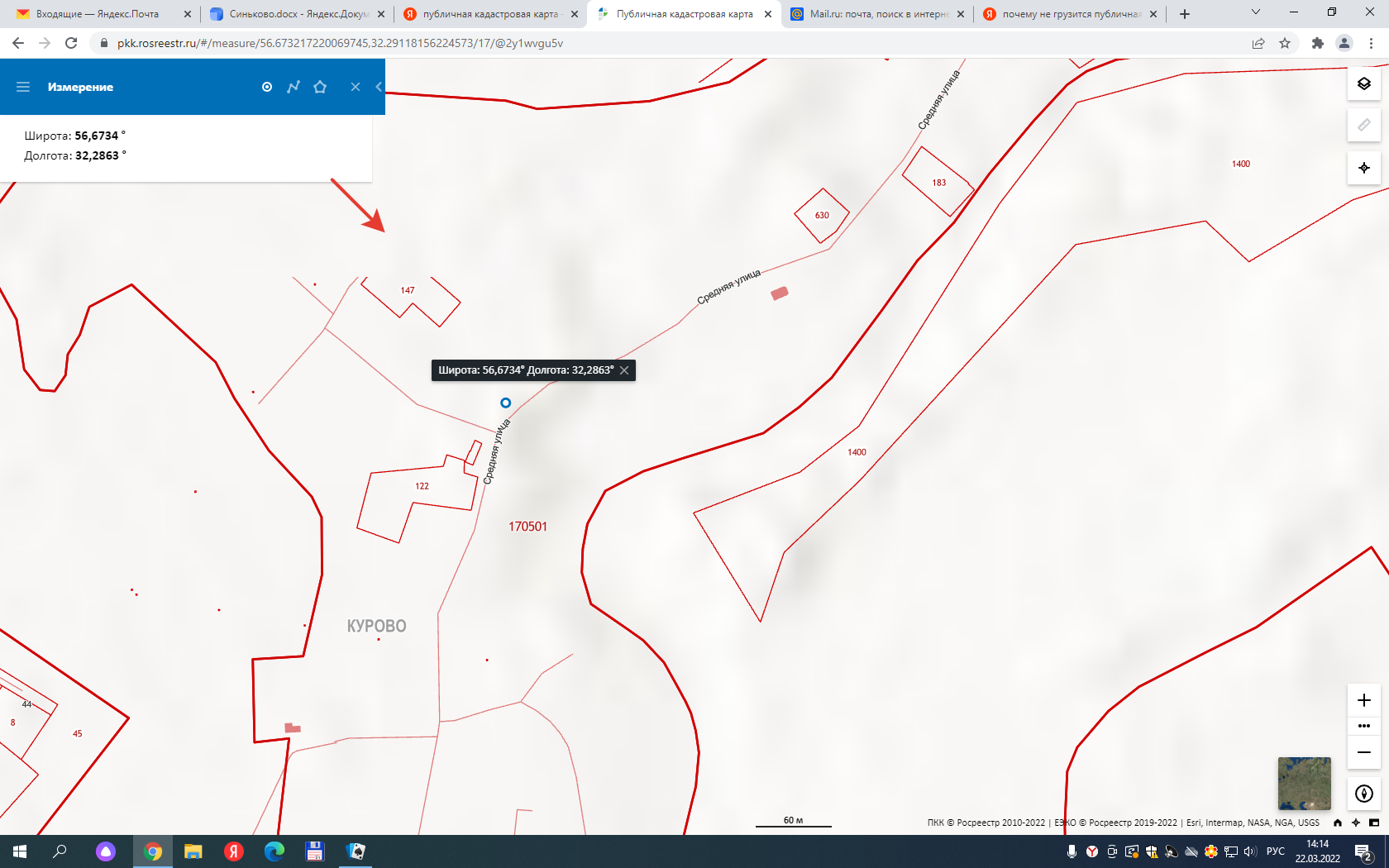 Приложение 2 к  Постановлению Администрации Андреапольского муниципального округа Тверской области № 87 от 21.03.2022д.Новое Село Речная д.10 а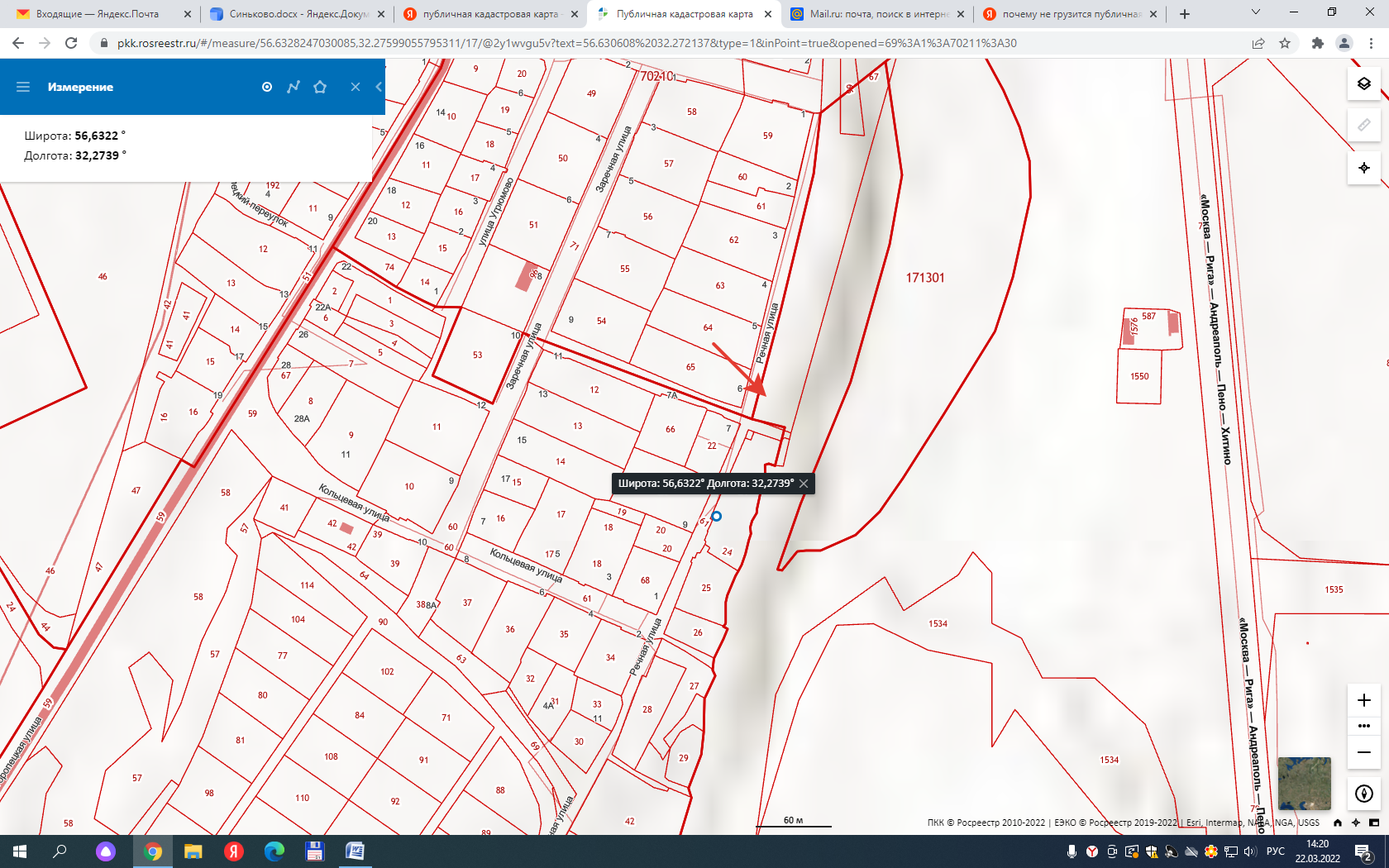 Приложение 2 к  Постановлению Администрации Андреапольского муниципального округа Тверской области № 87 от 21.03.2022г.Андреаполь пер.Березовый д.10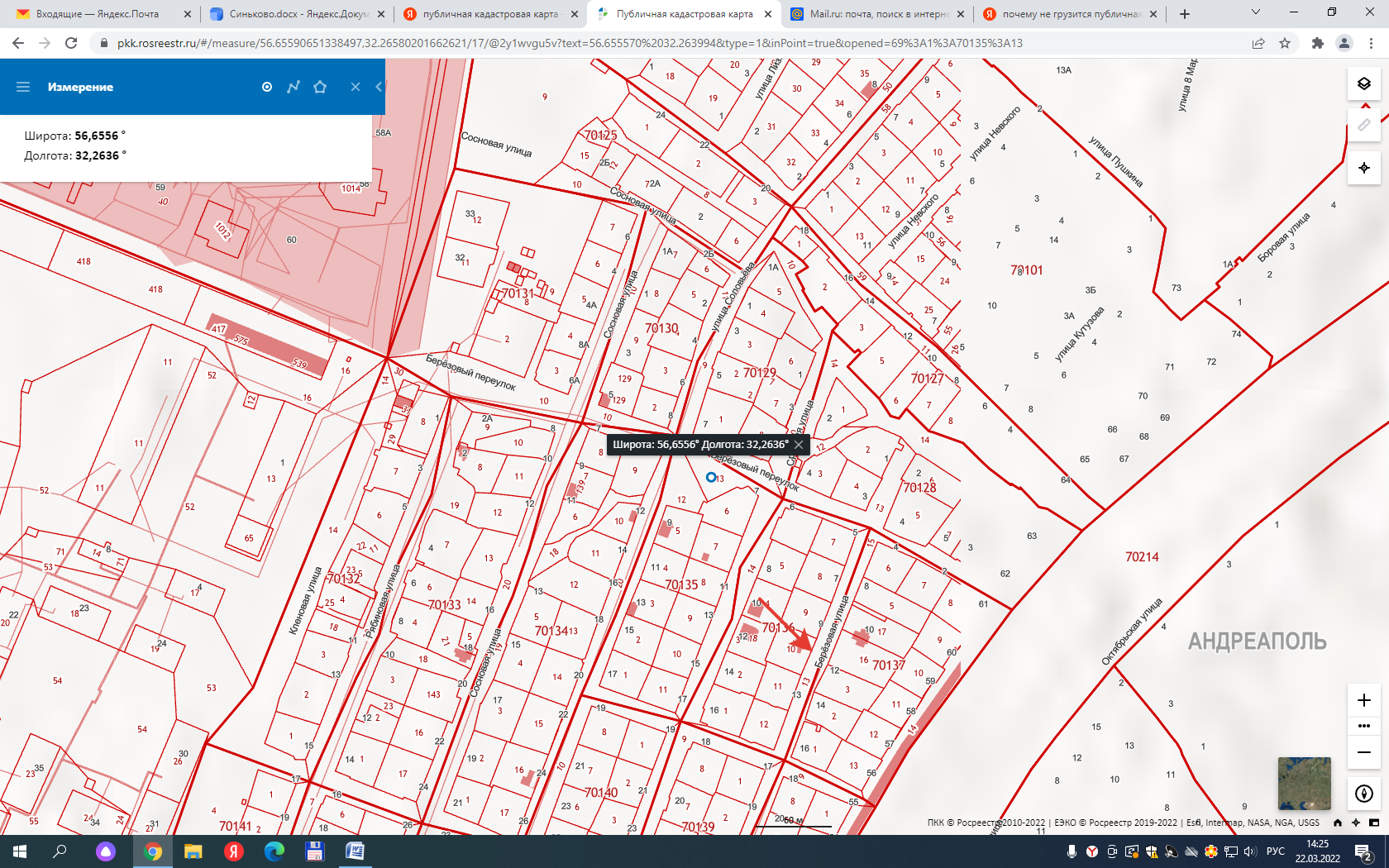 